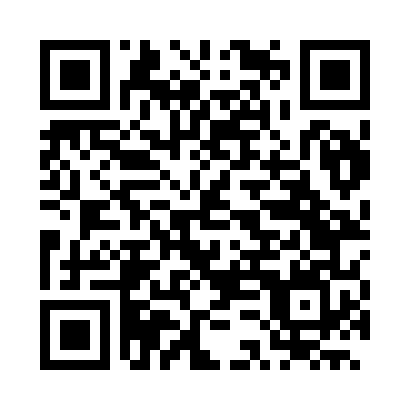 Prayer times for Lambari, BrazilWed 1 May 2024 - Fri 31 May 2024High Latitude Method: NonePrayer Calculation Method: Muslim World LeagueAsar Calculation Method: ShafiPrayer times provided by https://www.salahtimes.comDateDayFajrSunriseDhuhrAsrMaghribIsha1Wed5:046:2011:583:125:376:482Thu5:046:2011:583:125:366:483Fri5:056:2111:583:115:356:474Sat5:056:2111:583:115:356:475Sun5:056:2211:583:115:346:466Mon5:066:2211:583:105:346:467Tue5:066:2211:583:105:336:458Wed5:066:2311:583:095:336:459Thu5:066:2311:583:095:326:4410Fri5:076:2411:583:095:326:4411Sat5:076:2411:583:085:316:4412Sun5:076:2511:583:085:316:4313Mon5:086:2511:583:085:306:4314Tue5:086:2511:583:075:306:4315Wed5:086:2611:583:075:296:4216Thu5:096:2611:583:075:296:4217Fri5:096:2711:583:075:296:4218Sat5:096:2711:583:065:286:4219Sun5:106:2811:583:065:286:4120Mon5:106:2811:583:065:286:4121Tue5:106:2811:583:065:276:4122Wed5:116:2911:583:055:276:4123Thu5:116:2911:583:055:276:4124Fri5:116:3011:583:055:276:4025Sat5:126:3011:583:055:266:4026Sun5:126:3111:583:055:266:4027Mon5:126:3111:593:055:266:4028Tue5:136:3111:593:055:266:4029Wed5:136:3211:593:055:266:4030Thu5:136:3211:593:045:266:4031Fri5:146:3311:593:045:256:40